GOLD Collection Checklist Room/Age:  ____________________Teacher Collecting:  ___________________Objective:  8b – follows directionsLevels for this age: ___________________________________________________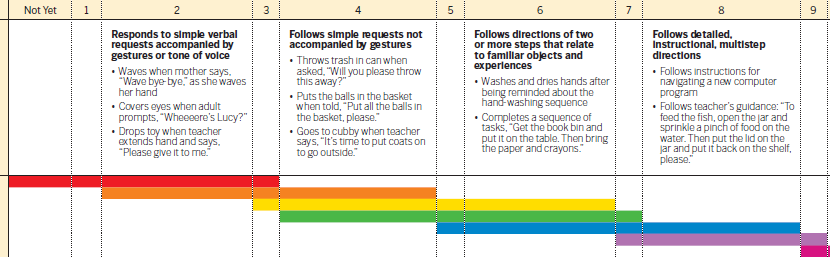 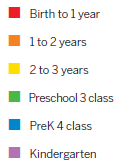 Activity:  ___________________________________________________________Student NameAbNotes